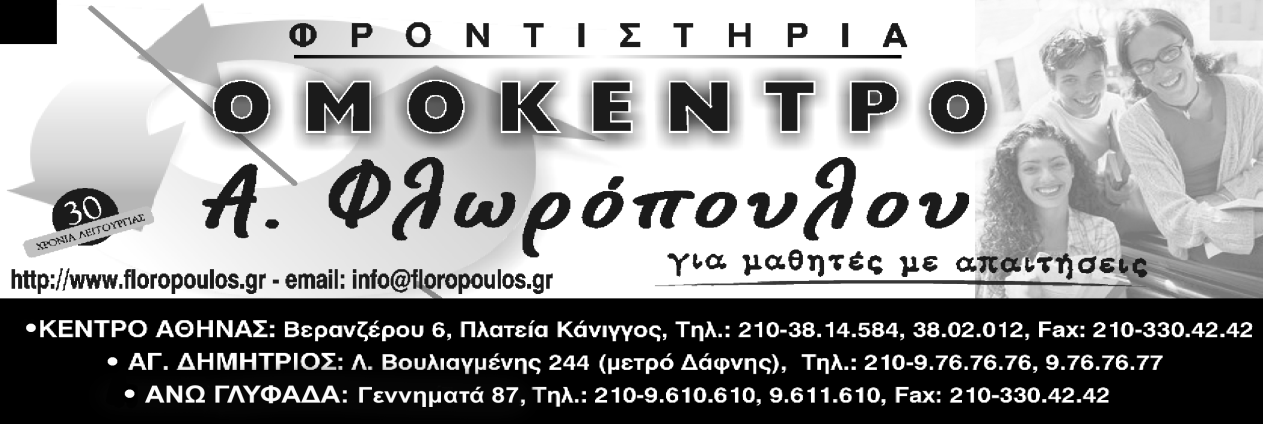 ΑΠΑΝΤΗΣΕΙΣ ΣΤΟ ΔΙΑΓΩΝΙΣΜΑ ΑΡΧΑΙΩΝ ΠΡΟΣΑΝΑΤΟΛΙΣΜΟΥ Β’ ΛΥΚΕΙΟΥ Κυριακή 8 Ιανουαρίου 2017ΔΙΔΑΓΜΕΝΟ ΚΕΙΜΕΝΟ:1. Και μοίρασα την πατρική περιουσία με τον αδελφό μου έτσι, ώστε να ομολογεί εκείνος ότι έχει περισσότερα από μένα από την πατρική περιουσία, και σε σχέση με όλους γενικά τους άλλους έχω ζήσει έτσι, ώστε καμιά αφορμή παραπόνου να μην υπάρξει εναντίον μου ποτέ ως τώρα ούτε με ένα (από τους συμπολίτες μου).  Και τις  ιδιωτικές  μου  λοιπόν  υποθέσεις έτσι έχω τακτοποιήσει.  σχετικά  όμως με  το δημόσιο  βίο  νομίζω  ότι είναι για μένα πολύ μεγάλη απόδειξη της δικής μου τιμιότητας, ότι  όσοι από τους νεότερους  συμβαίνει  να  περνούν  τον  καιρό τους  στα  ζάρια ή στα ποτά  ή σε τέτοιες  ακολασίες, θα  δείτε  όλους  αυτούς  να  είναι  αντίπαλοί  μου και να διαδίδουν αυτοί ανακριβείς πληροφορίες πάρα πολλές για μένα και να λένε πάρα πολλά ψέματα.2. 	1.Λάθος2.Σωστό3.Λάθος4.Λάθος5.Σωστό3. Ο Μαντίθεος παρουσιάζεται ενάρετος, κόσμιος, εγκρατής και με ηθικές αντιστάσεις απέναντι στην ασωτία. Η εντιμότητα και ανωτερότητά του προκαλεί τη διαβολή των διεφθαρμένων λόγω του φθόνου και του μίσους τους με αποτέλεσμα ο ίδιος να πέφτει θύμα της κακοήθειάς τους. Ο ανεπίληπτος και άμεμπτος χαρακτήρας του έρχεται σε πλήρη αντίθεση με τους άλλους ακόλαστους νέους.Ο Μαντίθεος στους αργόσχολους νέους που είναι θαμώνες σε κακόφημα μέρη εντάσσει έμμεσα και τους δικούς του κατηγόρους. Όλοι αυτοί παρουσιάζονται κακόβουλοι, ανήθικοι, ψευδολόγοι, άνθρωποι του χαμηλότερου επιπέδου. Είναι συκοφάντες και κακοήθεις, καθώς ασχολούνται μοχθηρά με τη ζωή άλλων πολιτών, διαβάλλοντάς τους, ακόλαστοι, καθώς περνούν την ώρα τους σε ανήθικες δραστηριότητες. Άνθρωποι που σαφώς και μόνο η παρουσία τους υπονομεύει τις δημοκρατικές διαδικασίες.4. Ο Μαντίθεος αναφερόμενος στην ιδιωτική του ζωή επισημαίνει ότι υπήρξε απόλυτα συνεπής στις υποχρεώσεις του προς τα συγγενικά του πρόσωπα καθώς, παρά την κακή οικονομική του κατάσταση λόγω του Πελοποννησιακού πολέμου, πάντρεψε τις δυο αδερφές του δίνοντας επαρκή προίκα. Επίσης παραχώρησε μεγαλύτερο μερίδιο της πατρικής κληρονομιάς στον αδερφό του απ’ ότι κράτησε ο ίδιος, αν και ο νόμος όριζε ότι η πατρική κληρονομιά μοιραζόταν σε ίσα μερίδια. Με αυτόν τον τρόπο θέλει να αναδείξει στοιχεία του χαρακτήρα του που πιστοποιούν την στοργική και προστατευτική του διάθεση, αλλά και την εντιμότητα και αφιλοκέρδεια που τον χαρακτηρίζουν στις σχέσεις του με τους οικείους.5. α) καταλειφθείσης, πόλεως, βεβίωκα, τυγχάνουσι, ὄψεσθεβ) 1-β, 2-δ, 3-α, 4-ε, 5-γ.ΑΠΑΝΤΗΣΕΙΣ ΣΤΟ ΔΙΑΓΩΝΙΣΜΑ ΑΡΧΑΙΩΝ ΠΡΟΣΑΝΑΤΟΛΙΣΜΟΥ Β’ ΛΥΚΕΙΟΥ Κυριακή 8 Ιανουαρίου 2017ΑΔΙΔΑΚΤΟ ΚΕΙΜΕΝΟ:Α] Οι δε Λακεδαιμόνιοι, όταν έμαθαν ότι και τα χρήματα είχαν έρθει στην Ελλάδα και ότι οι πιο μεγάλες πόλεις έχουν συνασπιστεί για πόλεμο εναντίον τους, νόμισαν και ότι η πόλη βρίσκεται σε κίνδυνο και θεώρησαν ότι είναι αναγκαίο να εκστρατεύσουν. Και αυτοί μεν προετοίμαζαν αυτά, αμέσως δε στέλνουν προς τον Αγησίλαο τον Επικυδίδα. Αυτός δε, όταν έφτασε, διηγείτο και πώς έχουν τα άλλα και ότι η πόλη τον διέτασσε να βοηθήσει όσο το δυνατό πιο γρήγορα την πατρίδα. Ο δε Αγησίλαος, μόλις άκουσε (αυτά), δυσανασχέτησε μεν, επειδή αναλογιζόταν ποιες τιμές και ποιες ελπίδες στερούνταν, όμως αφού συγκέντρωσε τους συμμάχους, τους ανακοίνωσε αυτά που παραγγέλλονταν από την πόλη και είπε ότι ήταν αναγκαίο να βοηθήσει την πατρίδα. Β] Ο Επικυδίδας ανακοίνωσε στον Αγησίλαο πώς έχει η κατάσταση και πως η πόλη ζητούσε όσο το δυνατό πιο γρήγορα την βοήθειά του. Ο Αγησίλαος στο άκουσμα αυτών στενοχωρήθηκε γιατί καταλάβαινε ότι θα έχανε τιμές και θα ματαιώνονταν οι ελπίδες του, όμως αμέσως δραστηριοποιήθηκε. Συγκάλεσε τους συμμάχους, τους ανακοίνωσε τις εντολές της πόλης και τους διέταξε να σπεύσουν να βοηθήσουν την πατρίδα.Γ] 1. τοῖς χρήμασι, τὴν πόλιν, αἱ πατρίδες, ἐλπίδος, τῷ συμμάχῳ, νομίσῃ, ἐστρατευκέναι, πέμψουσι.2. 	ἀφῖγμαιἀφῖξαιἀφῖκταιἀφίγμεθαἀφῖχθεἀφιγμένοι εἰσὶΔ] οἱ Λακεδαιμόνιοι= υποκείμενο στο ρήμα ἐνόμισανἐληλυθότα= κατηγορηματική μτχ. που αναφέρεται στα χρήματα από το ᾔσθοντοτὰς μεγίστας= ομοιόπτωτος ονοματικός επιθετικός προσδιορισμός στο πόλειςἐν κινδύνῳ=  εμπρόθετος επιρρηματικός προσδιορισμός που δηλώνει κατάσταση στο ἐνόμισανἀναγκαῖον εἶναι= ειδικό απαρέμφατο, αντικείμενο του ρήματος ἡγήσαντοἘπικυδίδαν= αντικείμενο στο πέμπουσιναὐτῷ= έμμεσο αντικείμενο στο ἐπιστέλλοιἐλπίδων= αντικείμενο στο ἀπεστερεῖτοσυγκαλέσας= επιρρηματική χρονική μτχ. συνημμένη στο υποκείμενο Ἀγησίλαος που εννοείταιὑπὸ τῆς πόλεως= εμπρόθετος επιρρηματικός προσδιορισμός του ποιητικού αιτίου από τὰ παραγγελλόμενα.